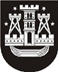 KLAIPĖDOS MIESTO SAVIVALDYBĖS TARYBASPRENDIMAS DĖL KLAIPĖDOS MIESTO SAVIVALDYBĖS 2014–2016 METŲ STRATEGINIO VEIKLOS PLANO PATVIRTINIMO2014 m. sausio 30 d. Nr. T2-16KlaipėdaVadovaudamasi Lietuvos Respublikos vietos savivaldos įstatymo 16 straipsnio 2 dalies 40 punktu ir vykdydama Klaipėdos miesto savivaldybės tarybos 2003 m. liepos 24 d. sprendimą Nr. 1-243 „Dėl Klaipėdos miesto savivaldybės strateginio planavimo tvarkos patvirtinimo“ (pakeistas Klaipėdos miesto savivaldybės tarybos 2012 m. birželio 28 d. sprendimu Nr. T2-159), Klaipėdos miesto savivaldybės taryba nusprendžia:1. Patvirtinti Klaipėdos miesto savivaldybės 2014–2016 metų strateginį veiklos planą (pridedama).2. Skelbti šį sprendimą Teisės aktų registre.Savivaldybės meras Vytautas Grubliauskas